      Ligne de camaïeux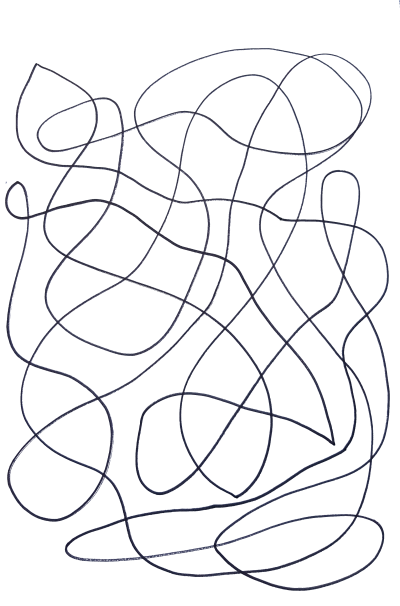 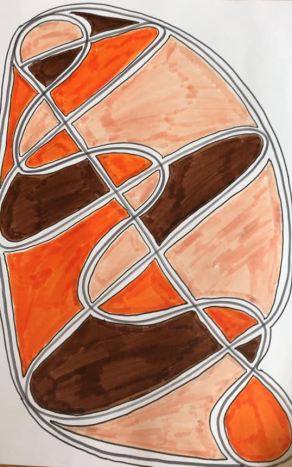 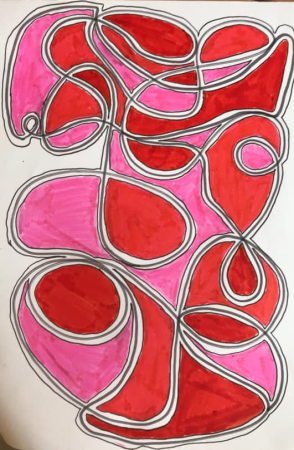 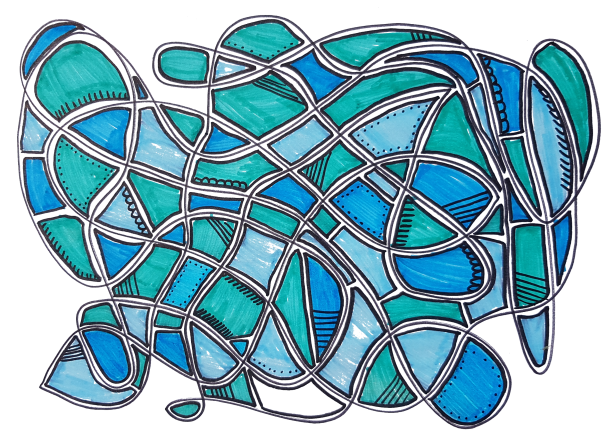 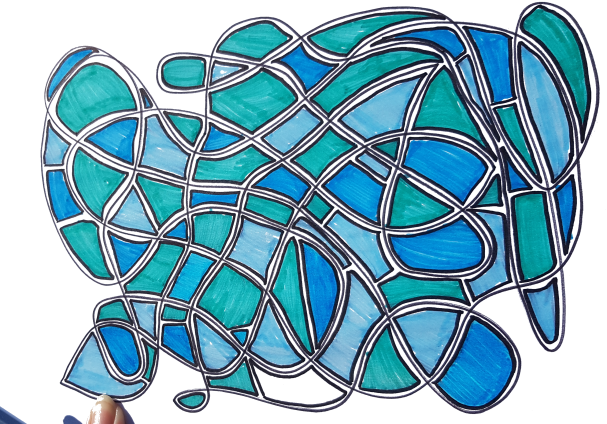 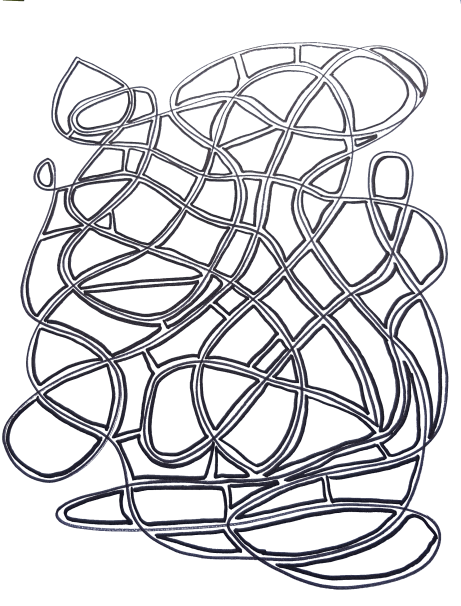 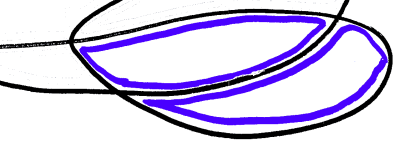 